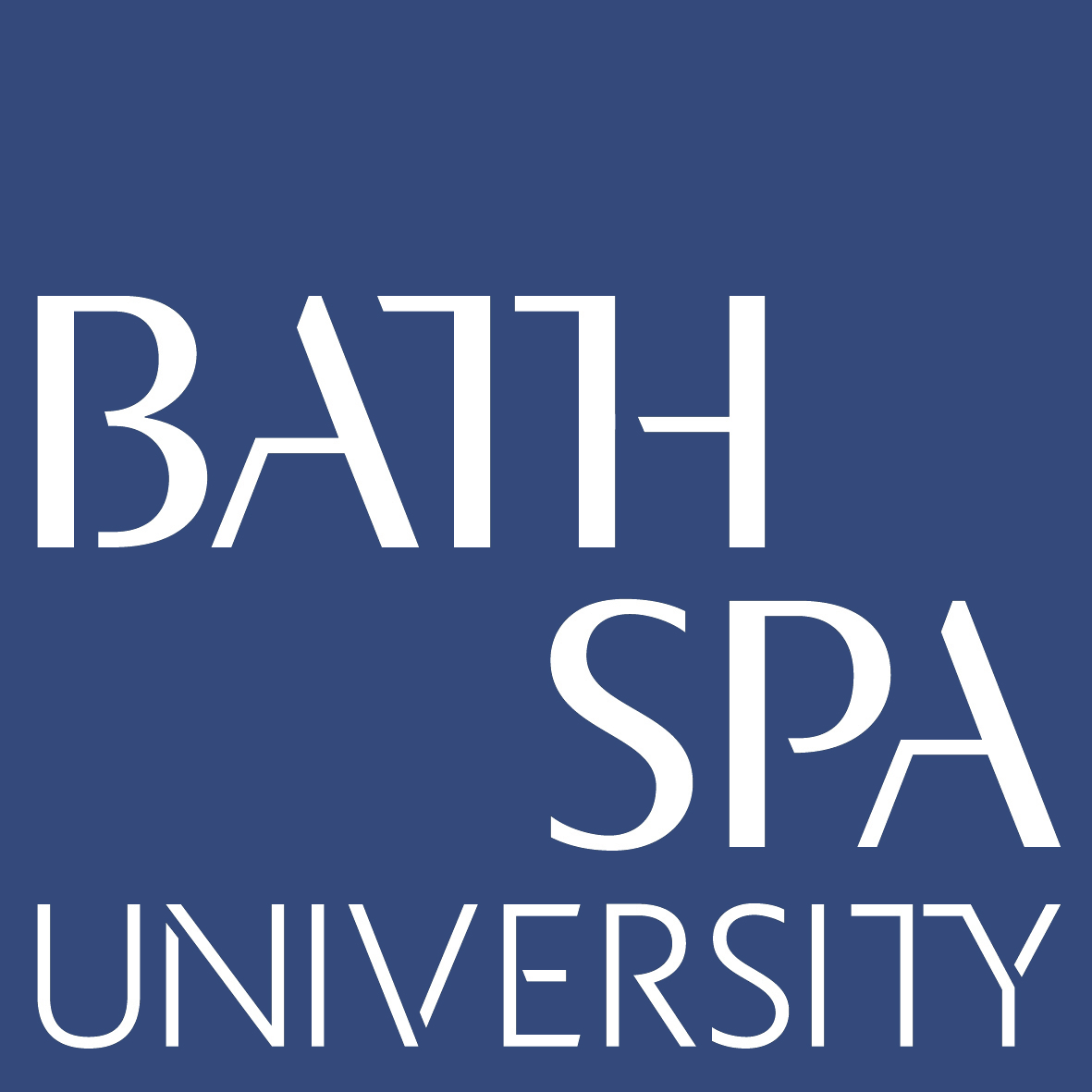 GLOBAL BANKING SCHOOL (GBS) - BATH SPA UNIVERSITY - CENTRAL UNDERGRADUATE ASSESSMENT BOARDS SCHEDULE 2023-24FEBRUARY 2022 COHORT (LEVEL 0 – CONSTRUCTION MANAGEMENT)FEBRUARY 2022 COHORT (LEVEL 6 – BUSINESS AND MANAGEMENT)JUNE 2022 COHORT (LEVELS 0 AND 6)OCTOBER 2022 COHORT (LEVELS 0 AND 6)FEBRUARY 2023 COHORT (LEVELS 0 AND 4 – CONSTRUCTION MANAGEMENT AND LEVEL 6 – BUSINESS AND MANAGEMENT)COURSEWORK DEADLINE FOR STUDENTSMARKS DEADLINE FOR TUTORSSCHOOL SUBJECT BOARDSCENTRAL ASSESSMENT BOARDOFFICIAL RESULTS PUBLICATION4 NOVEMBER 202228 NOVEMBER 20225 DECEMBER 202212 DECEMBER 202214 DECEMBER 202316 JANUARY 2023 6 FEBRUARY 202315 FEBRUARY 202317 FEBRUARY 2023COURSEWORK DEADLINE FOR STUDENTSMARKS DEADLINE FOR TUTORSSCHOOL SUBJECT BOARDSCENTRAL ASSESSMENT BOARDOFFICIAL RESULTS PUBLICATION9 DECEMBER 202211 JANUARY 202316 JANUARY 202318 JANUARY 202320 JANUARY 20233 FEBRUARY 2023 17 FEBRUARY 202322 FEBRUARY 202324 FEBRUARY 2023COURSEWORK DEADLINE FOR STUDENTSMARKS DEADLINE FOR TUTORSSCHOOL SUBJECT BOARDSCENTRAL ASSESSMENT BOARDOFFICIAL RESULTS PUBLICATION10 MARCH 20233 APRIL 202312 APRIL 202317 APRIL 202319 APRIL 20235 MAY 2023 17 MAY 202324 MAY 202326 MAY 2023COURSEWORK DEADLINE FOR STUDENTSMARKS DEADLINE FOR TUTORSSCHOOL SUBJECT BOARDSCENTRAL ASSESSMENT BOARDOFFICIAL RESULTS PUBLICATION23 JUNE 202330 AUGUST 20234 SEPEMBER 20236 SEPTEMBER 20238 SEPTEMBER 202325 SEPTEMBER 2023 18 OCTOBER 202325 OCTOBER 202327 OCTOBER 2023COURSEWORK DEADLINE FOR STUDENTSMARKS DEADLINE FOR TUTORSSCHOOL SUBJECT BOARDSCENTRAL ASSESSMENT BOARDOFFICIAL RESULTS PUBLICATIONTBC30 NOVEMBER 20236 DECEMBER 202311 DECEMBER 202313 DECEMBER 20238 JANUARY 2024 5 FEBRUARY 202414 FEBRUARY 202416 FEBRUARY 2024